新旧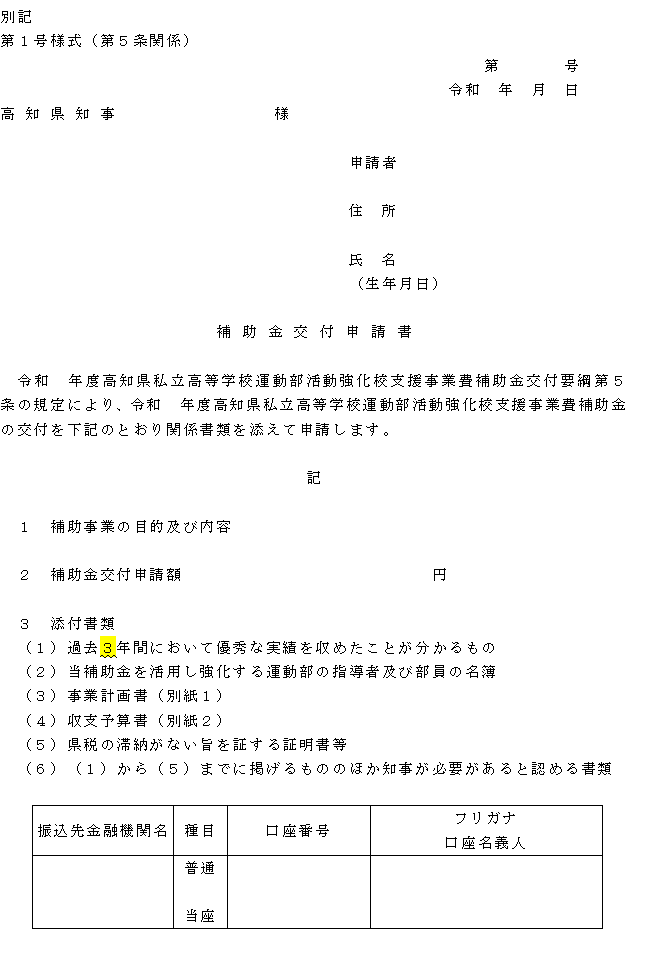 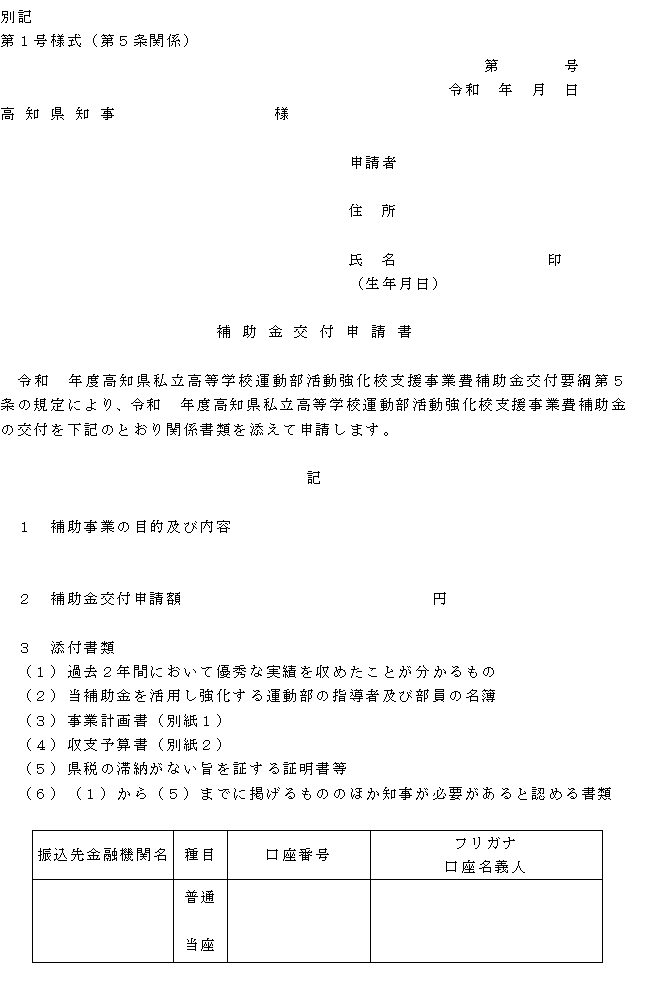 